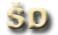 Žádám o uvolnění svého syna/své dcery………………………………..…………………………………………. ze školní družinydne ............................…v .................... hod.Dítě odejde ze školní družiny s doprovodem – samo. V Plzni dne ………………                                                  ................................................                                                   podpis zákonného zástupce ___________________________________________________________________________Žádám o uvolnění svého syna/své dcery………………………………..…………………………………………. ze školní družinydne ............................…v .................... hod.Dítě odejde ze školní družiny s doprovodem – samo. V Plzni dne ………………                                                  ................................................                                                   podpis zákonného zástupce ___________________________________________________________________________Žádám o uvolnění svého syna/své dcery………………………………..…………………………………………. ze školní družinydne ............................…v .................... hod.Dítě odejde ze školní družiny s doprovodem – samo. V Plzni dne ………………                                                  ................................................                                                   podpis zákonného zástupce ___________________________________________________________________________Žádám o uvolnění svého syna/své dcery………………………………..…………………………………………. ze školní družinydne ............................…v .................... hod.Dítě odejde ze školní družiny s doprovodem – samo. V Plzni dne ………………                                                  ................................................                                                   podpis zákonného zástupce 